Publicado en Lleida el 09/08/2022 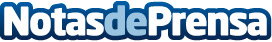 BIM colabora para hacer realidad la nueva estación de autobuses de LleidaEl proyecto de construcción contempla unas modernas instalaciones con 28 andenes y apuesta por la implantación de la metodología Building Information ModelingDatos de contacto:Paula Etxeberría649 71 88 24Nota de prensa publicada en: https://www.notasdeprensa.es/bim-colabora-para-hacer-realidad-la-nueva Categorias: Nacional Viaje Cataluña Turismo Construcción y Materiales Digital http://www.notasdeprensa.es